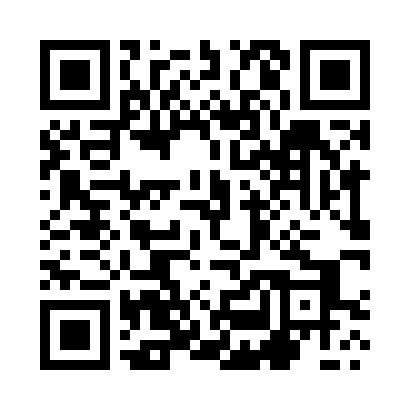 Prayer times for Palubinek, PolandMon 1 Apr 2024 - Tue 30 Apr 2024High Latitude Method: Angle Based RulePrayer Calculation Method: Muslim World LeagueAsar Calculation Method: HanafiPrayer times provided by https://www.salahtimes.comDateDayFajrSunriseDhuhrAsrMaghribIsha1Mon4:116:1912:505:167:239:232Tue4:086:1612:505:187:259:253Wed4:056:1412:505:197:279:284Thu4:026:1112:505:207:299:305Fri3:586:0912:495:227:319:336Sat3:556:0712:495:237:339:367Sun3:526:0412:495:247:349:388Mon3:486:0212:485:267:369:419Tue3:455:5912:485:277:389:4410Wed3:425:5712:485:287:409:4711Thu3:385:5412:485:307:429:4912Fri3:355:5212:475:317:449:5213Sat3:315:5012:475:327:469:5514Sun3:285:4712:475:337:479:5815Mon3:245:4512:475:357:4910:0116Tue3:205:4312:465:367:5110:0417Wed3:175:4012:465:377:5310:0718Thu3:135:3812:465:387:5510:1019Fri3:095:3612:465:407:5710:1320Sat3:055:3412:465:417:5910:1721Sun3:015:3112:455:428:0010:2022Mon2:575:2912:455:438:0210:2323Tue2:535:2712:455:458:0410:2724Wed2:495:2512:455:468:0610:3025Thu2:455:2212:455:478:0810:3426Fri2:415:2012:445:488:1010:3727Sat2:365:1812:445:498:1210:4128Sun2:335:1612:445:508:1310:4529Mon2:325:1412:445:528:1510:4830Tue2:315:1212:445:538:1710:49